Отчет о реализации национальных проектов в рамках полномочий департамента градостроительства и земельных отношений администрации города Нефтеюганска, а именно в рамках национального проекта «Жилье и городская среда» за первое полугодие 2020 года.В 2020 году показатель «Увеличение объема жилищного строительства» регионального проекта «Жилье» запланирован в объеме 55 000 кв.м. жилья, в том числе объем ввода жилья, построенного населением - 1473,60 кв.м.№ п/пНаименование объекта жилищного строительства, адресЗастройщикЗастройщикРазрешение на строительство Разрешение на строительство Разрешение на строительство Жилые помещенияЖилые помещенияИнформация о стадии готовности объектаПоднадзорность ЖилстройнадзоруПримечание№ п/пНаименование объекта жилищного строительства, адресНаименование застройщикаКоординаты застройщика (e-mail, телефон, фио директора)Выдано (номер,число /месяц/год)Срок действия           (число /месяц/год)Количество продленийКоличество квартир, штОбщая площадь (с учетом лоджий и балконов), кв.мпроцент готовностиПоднадзорность ЖилстройнадзоруПримечание1. Многоквартирные жилые дома1. Многоквартирные жилые дома1. Многоквартирные жилые дома1. Многоквартирные жилые дома1. Многоквартирные жилые дома1. Многоквартирные жилые дома1. Многоквартирные жилые дома1. Многоквартирные жилые дома1. Многоквартирные жилые дома1. Многоквартирные жилые дома1. Многоквартирные жилые дома1. Многоквартирные жилые дома1Многоквартирный жилой дом  со встроенными  нежилыми помещениями социального назначения. Корпус 49-1 (1, 2 этапы)ООО "Инвест-Строй"Генеральный директор ООО «Инвест-Строй» Ю.В.Рещиков 27-58-33 22-18-59 ooo_invest-troy@mail.ru№ RU 86304000-43 от   16.10.2013                                                                                                                                                                                                                                                                                                                                  Объект введен в эксплуатацию    разрешение от 01.01.2020 №86-ru86304000-1-2020 Объект введен в эксплуатацию    разрешение от 01.01.2020 №86-ru86304000-1-20201208186,00100%осуществляется государственный строительный надзор 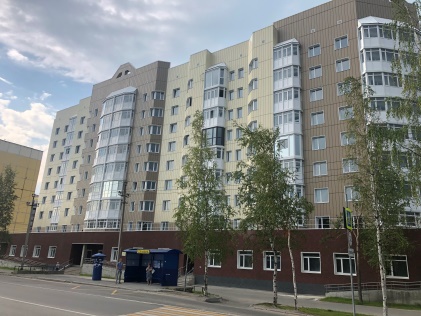 2Многоквартирный жилой дом №1 со встроенными помещениями
общественного назначения, с пристроенной стоянкой автотранспорта закрытого типа в 17 микрорайоне г. Нефтеюганска 3 этап строительства.Многоквартирный жилой дом №1 со встроенными помещениями общественного назначения. Корпус 2ООО «Управляющая компания «Центр Менеджмент» Доверительный управляющий Закрытым паевым инвестиционным фондом недвижимости «Сибпромстрой Югория» Генеральный директор Грачева Ира Петровна 3462 518195
sps-oks@yandex.ru86-ru86304000-21-2019 от 19.11.2019 (взамен ранее выданного от 11.10.2018 № 86-ru86304000-20-2018)11.05.202146427787,8092%осуществляется государственный строительный надзор 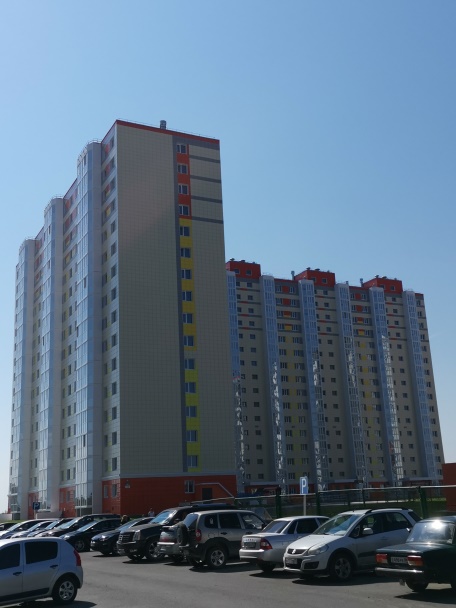 3"Многоквартирный жилой дом №3 совстроенными помещениями общественного назначения и пристроенной стоянкой автотранспорта закрытого типа в 17 микрорайоне г.Нефтеюганска". 2 этап строительства "Многоквартирный жилой дом №3 со встроенными помещениями общественного назначения. Корпус 2"ООО "СибНефтеПромСтрой"Конкурсный управляющий Тимофеева Елена Богдановна 8(3462)-21-21-94
 № RU86304000-31 от 08.08.201326.03.2015 26.12.201526.08.2016              26.10.2017
28.12.201928.08.20201508751,0094%осуществляется государственный строительный надзор 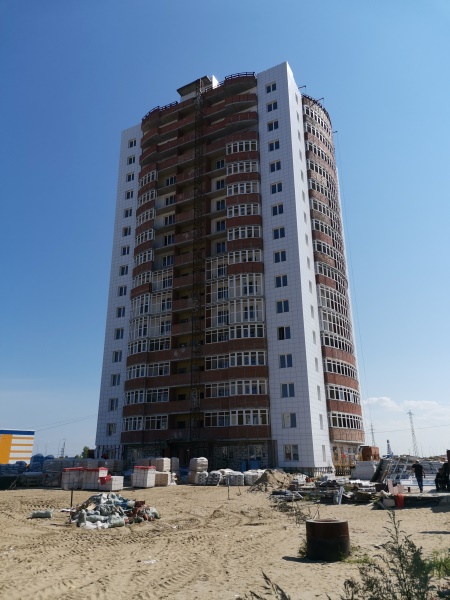 4«Комплексное освоение территории в целях жилищного строительства, расположенной по адресу: Ханты-Мансийский автономный       округ-Югра, город Нефтеюганск, ул. имени Алексея Варакина, земельный участок № 3 (строительный)». многоквартирные жилые дома №1-7 со встроенными помещениями общественного назначения. 3 этап строительства. «Многоквартирный жилой дом №3»ООО «Управляющая компания «Центр Менеджмент» Доверительный управляющий Закрытым паевым инвестиционным фондом недвижимости «Сибпромстрой Югория» Генеральный директор Грачева Ира Петровна 3462 518195
sps-oks@yandex.ru86-ru86304000-24-2019 от 06.12.201905.02.20211608801,6070%осуществляется государственный строительный надзор 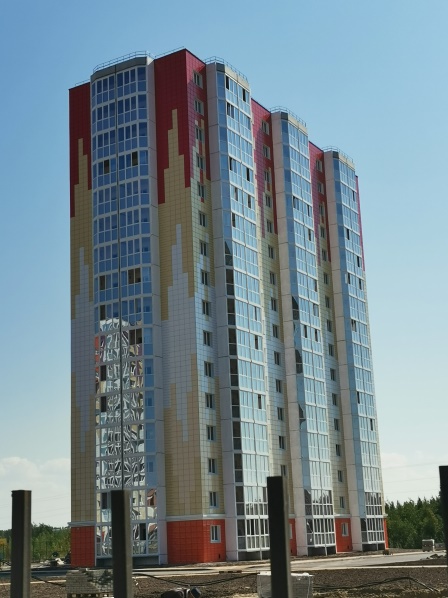 ИТОГО:89453526,40ВСЕГО ВВЕДЕНО:1208186,002. ИЖС2. ИЖС2. ИЖС2. ИЖС2. ИЖС2. ИЖС2. ИЖС2. ИЖС2. ИЖС2. ИЖС2. ИЖС2. ИЖСИТОГО:1473,60ВСЕГО ВВЕДЕНО:0,00ВСЕГО1208 186,0